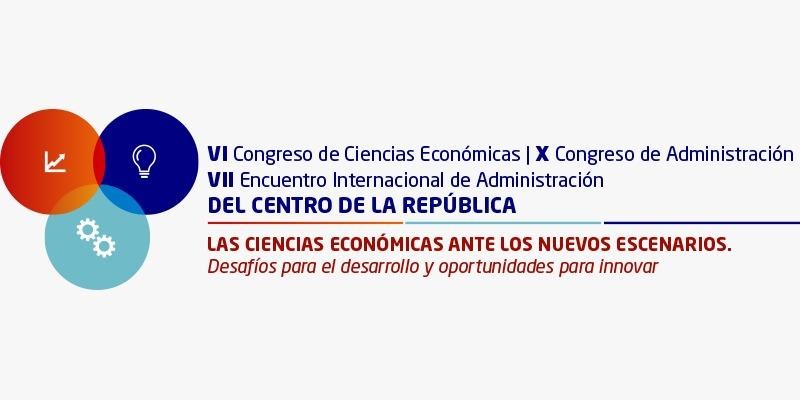 INDICADORES DE RENDIMIENTO ACADEMICO DE LOS ESTUDIANTES DE LA FACULTAD DE CIENCIAS ECONÓMICAS DE LA UNRC Línea Temática: Otras propuestas e investigaciones de las disciplinas económicas. Autores: ALANIZ, Alicia - Facultad de Ciencias Económicas- UNRC. aliciareneealaniz@gmail.comBELLINI, Luis- Facultad de Ciencias Económicas- UNRC. lbellini12@gmail.comBIASI, Norma- Facultad de Ciencias Económicas- UNRC. nbiasi@fce.unrc.edu.arRESUMEN Es responsabilidad de las Universidades el ser generadoras de modelos de desarrollo social, promover y garantizar la concreción de programas específicos; a través de los cuales se logre la formación, capacitación y actualización de sus habitantes y las diversas modalidades de educación formal y no formal (presenciales, semipresenciales, abiertas y a distancia), para el ejercicio y construcción de espacios educativos a fin de acercar igualdades y oportunidades para todos sus habitantes. Y en ello es central que la propia Universidad y sus agentes se conviertan en protagonistas de modelos de desarrollo y procesos educativos alternativos.La realidad señala que el conjunto de universidades nacionales está actualmente caracterizadas por una elevada deserción y por el lento avance de los estudiantes en sus estudios, lo que proporciona una población estudiantil relativamente grande cuando se la compara con los egresados anuales. Este trabajo se encuadra en el Proyecto de Investigación aprobado por la UNRC para el período 2020-2022 titulado “Indicadores de ingreso, permanencia, egreso para el periodo 2008 - 2019 e impactos de las políticas educativas implementadas en la Facultad de Ciencias Económicas, U.N.R.C.” Se aborda la temática de ingreso, permanencia y egreso de los estudiantes de las carreras que se dictan en la Unidad Académica: Contador Público, Licenciatura en Administración y Licenciatura en Economía; a través de un análisis teórico metodológico que permita la elaboración de ciertos indicadores de Rendimiento Académico elaborados a partir de fuentes secundarias de información (Sistema Integral de Alumnos- SIAL). Los mismos servirán de base para analizar posteriormente el impacto que las políticas educativas implementadas han tenido en dichos indicadores y poder plantear acciones superadoras tendientes a mejorar la calidad en la producción del servicio y la eficiencia en la asignación de los recursos que la sociedad destina a la educación superior.  Palabras claves: Indicadores- Estudiantes- Políticas educativasANTECEDENTESEl proceso de globalización del conocimiento, arista central del modelo capitalista global, promovió cambios fundamentales al interior de nuestras universidades, estructurando condiciones objetivas y subjetivas que convergen en las prácticas docentes. La dinámica resultante entre la relación de condicionantes estructurales y las posibilidades de acción de los sujetos posibilita el análisis sobre aquello que “acontece en el aula”. Por otra parte, reflexionar sobre las trayectorias estudiantiles y su vinculación con la educación superior obliga a repensar en primera instancia el concepto de juventud desde un abordaje socio cultural.Desde lo socio cultural hablamos de culturas académicas, culturas de la escuela, culturas institucionales o culturas docentes, que se refieren al sistema de significaciones establecidas socialmente que articulan las acciones sociales de las personas que integran la institución educativa, sentido que también se les atribuye a las culturas profesionales de la enseñanza. Las culturas profesionales de la enseñanza comprenden creencias, valores, hábitos y forma de hacer las cosas asumidas por comunidades de profesores que tienen que afrontar exigencias y limitaciones similares en el transcurso de los años. Partiendo de la idea que la universidad en tanto entidad social, posee una cultura que caracteriza el comportamiento de los sujetos que la integran; sin embargo, en su interior no existe una cultura totalmente unificada: cada facultad, departamento y cátedra desarrollan sus propias subculturas, con lenguajes, normas, perspectivas y fines distintivos, aunque se compartan algunas pautas comunes (Hargreaves, 1995). En este sentido, se coincide en que los cambios educativos no son simples problemas técnicos o administrativos, sino un asunto cultural, que requiere prestar especial atención a la cultura organizativa de la institución, como factor resistente a las innovaciones, pero también y especialmente que sin el cambio cultural (de los significados compartidos, en la institución educativa como unidad básica de transformación) éste no podrá ocurrir. De allí que se considera como aspecto relevante, al momento de pensar en procesos de innovación e investigación de las prácticas docentes y pedagógicas universitarias, la incidencia de las culturas de la institución y de los grupos de actores que la integran. Concibiendo que, para que se produzcan verdaderos cambios, las transformaciones tienen que afectar directamente al acontecer del aula, a lo que aprenden y cómo aprenden los estudiantes, alterando la cultura docente existente: “... (Los cambios) deben generarse desde dentro y capacitar al centro para desarrollar su propia cultura innovadora, incidiendo en la estructura organizativa y laboral, al rediseñar los roles, potenciar la toma de decisiones y el desarrollo institucional, implicando al profesorado en un análisis reflexivo permanente en contextos de colaboración” (Bolívar Botía, 1993: 13).Las profundas transformaciones en el sistema económico y político en Argentina han impactado la vida social y cultural de los pueblos, generando cambios en su forma de organización y en la manera de planear, desarrollar y evaluar la educación en general, en particular la que imparten las Universidades Públicas.Es responsabilidad de las Universidades el ser generadoras de modelos de desarrollo social, el promover y garantizar la concreción de programas específicos; a través de los cuales se logre la formación, capacitación y actualización de sus habitantes y las diversas modalidades de educación formal y no formal, (presenciales, semipresenciales, abiertas y a distancia), para el ejercicio y construcción de espacios educativos a fin de acercar igualdades y oportunidades para todos sus habitantes. Y en ello mismo es central que la propia Universidad y sus agentes se conviertan en sujetos activos del cambio, protagonistas de modelos de desarrollo y procesos educativos alternativos.Las Universidades públicas en nuestro país han implementado un sistema irrestricto de ingreso desde su creación. Exceptuando algunas etapas como por ejemplo entre los años 1977 y 1982, épocas en las que se aplicó un sistema de selección-admisión, en la mayoría de los demás años la universidad nacional ha gozado de un sistema no sólo de ingreso irrestricto sino también gratuito. En parte esto ha generado un aumento considerable de la demanda en educación superior a lo largo de los años, especialmente a partir de la restauración de la democracia. Dicho aumento no ha estado acompañado por incrementos similares en la cantidad de graduados. Esto refleja la existencia de dos fenómenos claro. Por un lado, el grupo de graduados es reducido en relación con la cantidad de ingresantes. Por el otro, es evidente que gran parte del grupo que inicia sus estudios abandona la carrera, Además, como bien se muestra en varias investigaciones (Pagura el al., 2000; Porto y Di Gresia, 2001) dentro del grupo que llega a graduarse, existe un importante porcentaje de estudiantes que prolonga su permanencia en la universidad más allá de los tiempos establecidos por los planes de estudio.Algunos autores, por ejemplo: Manski (1989) argumentan que el abandono no es necesariamente malo ya que ¨el sólo hecho de haber iniciado la universidad permite a la persona tener información sobre su adaptación al entrenamiento universitario¨. Adicionalmente, podría pensarse que el iniciar una carrera agrega conocimientos con valor económico, al menos para los años que el estudiante asistió a la universidad.Sin embargo, más allá de la discusión planteada en el párrafo anterior, interesa saber cuáles son los factores que influyen en la decisión de desertar, permanecer o graduarse. El análisis y resolución de este tipo de cuestiones es importante tanto para las mismas universidades como para el estado que es quien provee los recursos monetarios necesarios para financiar la educación superior. Así, siguiendo lo expresado por Delfino et al., 2005 ¨el conjunto de universidades nacionales está actualmente caracterizado por una elevada deserción y por el lento avance de los estudiantes en sus estudios, lo que proporciona una población estudiantil relativamente grande cuando se la compara con los egresados anuales. Además, el proceso de masificación observado desde mediados de los ochenta no estuvo acompañado por un crecimiento paralelo en el número de docentes. A pesar de ello, la diversificación de la oferta académica patéticamente expresada por los más de mil títulos de grado que otorgan y por la presencia de algunas carreras sobredimensionadas, está acompañada por una alta dotación de personal mal remunerado, que en promedio proporciona una relación estudiante / docente bastante baja. En su conjunto, estos factores presionan los costos unitarios hacia arriba, que son relativamente bajos cuando se los expresa por estudiante, pero muy altos si se los mide por egresado¨. En el período 2007 - 2008 y en el marco del PPI titulado ¨Causas que inciden sobre la lentificación y deserción de los estudios universitarios por cohorte - Universidad Nacional de Río Cuarto se abordó el tema de la deserción y la lentificación de los estudiantes para las carreras Contador Público de la Facultad de Ciencias Económica e Ingeniería Agronómica de la Facultad de Agronomía y Veterinaria. Así mismo se estudiaron los factores sociodemográficos, socioeconómicos e institucionales a los fines de determinar si los mismos inciden en tales variables y se sugirieron algunas políticas educativas tendientes a mejorar la eficiencia en la producción del servicio y la asignación de los recursos que la sociedad destina a la educación superior. En trabajos realizados previamente se han identificado diferentes problemáticas a saber: deserción en los primeros años, tasas de abandono y demora en la graduación. En respuesta a esto se promovieron acciones para el abordaje de las mismas, algunas de las más actuales que se pueden mencionar serían, los Programas de la UNRC (de ingreso, permanencia y egreso, res CS), como los de la Unidad Académica (programa integral para el fortalecimiento de la enseñanza de grado, res CD 290/14).En relación a las problemáticas de ingreso se avanzó en procesos de articulación entre ambos niveles, medio y superior, con el “Régimen de pasantías educativas de nivel medio en la Facultad de Ciencias Económicas”, (Res CD 235/2014), para   acercar y estimular a los alumnos del último año del nivel medio a los estudios de las Ciencias Económicas, generando espacios que colaboren al proceso de orientación vocacional. En la misma línea, la Secretaria de Políticas Universitarias (SPU) trabajó en la promoción de la articulación entre niveles en torno a la producción de materiales sobre conocimientos y contenidos comunes, con el programa NEXOS, construcciones interdisciplinarias en colaboración entre universidad y escuela secundaria.Por otro lado, el proyecto para la integración a la cultura universitaria (ICU) de la Secretaría Académica de la UNRC (aprobado por Res CS 422/15) planteó el concepto respecto del ingreso como un proceso que se extiende por lo menos durante todo el primer año. Se propusieron talleres para la integración estudiantil con actividades de orientación en torno a la construcción del oficio del estudiante y de apoyo en momentos críticos del cursado. Este proyecto tuvo como propósito asegurar, al mayor número de estudiantes, el acceso a la educación y continuidad dentro del sistema universitario con prácticas que comprometan tanto acciones vinculadas a la enseñanza y aprendizaje que posibiliten el acceso a los modos de razonar y de construir el conocimiento en las disciplinas de las carreras, como acciones tendientes a generar una actitud consciente por parte de los ingresantes con el objetivo de transformarse en estudiantes universitarios.En lo que respecta a la permanencia y graduación se desarrollaron talleres de orientación a los aprendizajes, espacios pedagógicos-institucionales que atienden las problemáticas académicas de los estudiantes; los cuales son ofrecidos por las mismas cátedras que no han logrado regularizar la materia, con el fin de lograr aprobar durante el siguiente cuatrimestre, en la misma dirección se han realizado cursos introductorios en áreas temáticas específicas.Para potenciar la graduación en la Facultad de Ciencias Económicas se implementó el proyecto “Potenciar la Graduación en todas las carreras de la Universidad Nacional de Río Cuarto aprobado por resolución de CS N° 103/2016”. Se ofrecieron talleres de orientación y acompañamiento a los estudiantes que han interrumpido el cursado de sus carreras o están demorados y tienen interés en concluirlas.Además desde Secretaría Académica se desarrollaron acciones a través de la Dirección de Asuntos Estudiantiles brindando asistencia y orientaciones de tipo académico-administrativas, y del área de asesoramiento pedagógico colaborando con los estudiantes que presentan dificultades particulares en asignaturas o situaciones de examen o en riesgo de abandono.MARCO TEORICOLa Global University Network for Innovation (GUNI) que fue creada, hace aproximadamente 10 años; por la UNESCO, la Universidad de las Naciones Unidas (UNU) y la Universitat Politécnica de Catalunya (UPC) tiene como objetivo fomentar un debate serio sobre la responsabilidad social de la educación superior y su pertinencia en el contexto local y global en estos tiempos de cambio. Al mismo tiempo, la publicación se centra en cómo podrían contribuir las Instituciones de Educación Superior (IES) a un análisis sistemático y proactivo para desarrollar discursos críticos que permitan a las sociedades reflexionar continuamente sobre su evolución para una transformación social positiva. También considera el modo en que las ÍES podrían reforzar su papel como agentes de transformación, enfrentándose a los retos locales y globales, y sugiere que es preciso reorientar su visión y su misión hacia la creación y distribución de conocimiento socialmente pertinente y una comprensión compleja de la realidad, fortaleciendo de este modo su responsabilidad social y contribuyendo, a través del conocimiento, a un desarrollo global armonioso.Según Moyano M. y otros , ¨Deberíamos estar pensando en la necesidad imperiosa de continuar interrogándose y reflexionando para analizar la realidad y generar políticas globales, estrategias superadoras y procesos transformadores para mejorar el rendimiento académico de los estudiantes en la universidad haciendo converger este eje con la discusión política relativa a los mecanismos de ingreso y las políticas institucionales instrumentadas para fortalecer el mejoramiento de la enseñanza de grado, con el objetivo de promover una enseñanza de calidad que genere mejores rendimientos académicos como garantía de realización frente a la aspiración de que más estudiantes puedan no sólo ingresar y permanecer, sino alcanzar las acreditaciones profesionales¨.El concepto de calidad tanto en el ámbito de la educación superior como en otros, no tiene una definición que denote per se el sentido del término. Sí, en cambio, es muy variada la conceptualización del vocablo. En la esfera de nuestra competencia podría relacionarse con concepto de excepcionalidad, excelencia, transformación de la persona a través del proceso educativo, o bien como ¨lo mejor para el usuario dentro de ciertas condiciones que implican satisfacer sus expectativas con la más alta relación costo - beneficio¨. Los estudiantes tienen un papel protagónico en el proceso porque constituyen la materia prima y en buena medida la razón de ser de nuestra investigación. Por eso la universidad debe preservar el principio de eficiencia.La eficiencia se define como ¨el grado en que se logra que los estudiantes que ingresan al sistema educativo avancen a lo largo de los grados que comprende el nivel educativo en la forma prevista con una referencia explícita a la optimización de los recursos humanos, materiales y financieros disponibles¨.A los fines del presente trabajo, en términos operacionales, eficiencia se define como la relación porcentual entre los graduados de una carrera universitaria y el número de estudiantes que ingresaron al primer año de ese nivel educativo ¨n¨ años antes. En esta determinación los términos relevantes son ingreso a la carrera elegida y egreso de la carrera, con la aclaración de que el ¨tiempo establecido define una norma o un ideal (real) respecto de la duración teórica de la carrera¨; en este sentido podría decirse que la eficiencia será óptima cuando todos los estudiantes se gradúen dentro de los plazos establecidos y que no lo será - o no tanto - cuando lo hagan en un tiempo mayor: lentificación o peor aún, cuando un cierto número de ellos no llegue siquiera a graduarse (abandono - deserción).La deserción no es sólo un concepto deducible aritméticamente, si no que se trata de la expresión de un complejo fenómeno que incluye una serie de factores diferentes. La deserción en sí misma es una situación objetiva, y así `puede ser medida. Pero, los factores que la condicionan y la determinan son de una doble naturaleza; subjetiva y objetiva.Según Facundo Ortega ... ¨El uso del término deserción para designar ese fenómeno, alude no sólo al acto de dejar una carrera - en el futuro - , si no, metafóricamente a la negación de esa dimensión de la temporalidad y sus consecuencias en la percepción  del sí mismo y en la ubicación de los estudiantes universitarios en la trama social.Hay que notar que con este lenguaje nos estamos refiriendo a los estudiantes como sujetos a la vez que como actores del proceso educativo. Como sujetos, en la medida en que constituye la materia prima (insumo) que debe transformarse (producto) gracias a la acción de la política educativa por medio de las instituciones encargadas de ponerla en práctica. Y como actores, en cuanto que parte de las actividades y de los resultados dependen de sus propias decisiones, incluso independiente de las acciones y regulaciones de las instituciones educativas (factores institucionales). Lo último significa que los resultados de la política educativa no dependen enteramente de la manera como ella se diseña e implementa, sino también de otros factores socioeconómico y sociodemográficos que quedan fuera de su alcance. Acercarnos a esta problemática, desde un enfoque práctico del hecho educativo y con un criterio reflexivo constituye el propósito para la búsqueda de las ideologías y percepciones que subyacen tanto en los estudiantes como en la institución, con la finalidad de comprenderlos y en consecuencia realizar acciones tendiendo a orientar y facilitar el paso de un estadío a otro, esto es, pasar de estudiantes a graduados.DESARROLLOEn este trabajo haremos referencia a la parte teórica metodológica a implementar en los distintos trabajos a desarrollar en el transcurso del año 2021, en el marco del proyecto: “Indicadores de ingreso, permanencia, egreso para el periodo 2008 - 2019 e impactos de las políticas educativas implementadas en la Facultad de Ciencias Económicas U.N.R.C.”En el método de análisis, predominarán los estudios econométricos y también se combinarán diversas técnicas de análisis estadístico y metodologías cualitativas a fin de interpretar la conexión de sentido entre lo que reflejan los datos estadísticos y las motivaciones y actitudes de los estudiantes.El objetivo es analizar el rendimiento académico de los alumnos de la Facultad de Ciencias Económicas de la Universidad Nacional de Rio Cuarto ingresados en el periodo 2008 – 2020, para conocer el grado de eficacia pedagógica alcanzado. Las variables utilizadas son alumnos ingresantes, alumnos egresados, alumnos reinscritos al primer año de inicio de la carrera y la duración teórica real.La fuente de información proviene del Sistema Integral de alumnos (SIAL), para el periodo mencionado de doce años, teniendo en cuenta que este Sistema constituye una importante herramienta para la gestión académica.OBJETIVO GENERAL:Construir indicadores que permitan identificar el ingreso-permanencia y egreso de los estudiantes de la Facultad de Ciencias Económicas para el período 2008-2019 y analizar el impacto que las políticas educativas implementadas han tenido sobre los mismos.OBJETIVOS ESPECÍFICOS:1.- Analizar el comportamiento de los estudiantes sobre ingreso, permanencia y graduación de las cohortes 2008-2019 de las carreras de Contador Público, Licenciatura en Administración y Licenciatura en Economía- Plan 2003.2.- Evaluar los indicadores de lentificación, deserción y duración teórica y real de las carreras y compararlos con los obtenidos en trabajos que constituyen los antecedentes del presente proyecto.METODOLOGIAEl proyecto se desarrollará en tres etapas: En esta segunda etapa se procederá a realizar el trabajo de campo, se procesarán los datos obtenidos, se confeccionarán los indicadores y se realizará el análisis y la síntesis de la información obtenida.Para el trabajo de campo se recurrirá a información secundaria suministrada por el SIAL (Sistema Integral de Alumnos) de la Universidad Nacional de Río Cuarto, como así también a la realización y procesamiento de información primaria (encuestas y entrevistas personales a docentes, estudiantes y autoridades). Se emplea el método de análisis integrador, supone explorar que revela el cuerpo de literatura analizada a la par que se identifica cuanto se sabe del tema y lo que no se sabe. Método de análisis, predominan los estudios econométricos y también se combina diversas técnicas de análisis estadístico y metodologías cualitativas a fin de interpretar la conexión de sentido entre lo que reflejan los datos estadísticos y las motivaciones y actitudes de los estudiantes. A continuación haremos mención a algunos de los índices 	que se tendrán en cuenta:                                                Asignaturas rendidas desde el ingresoIndicador de eficiencia =                                                                       .                                              Asignaturas aprobadas desde el ingreso                                          Asignaturas aprobadas desde el ingresoProductividad media =                                                                       .                                                          Años desde el ingresoValor de la productividad media = Productividad media x promedio de calificacionesRespecto al abandonoAbandono siguiendo el comportamiento de una cohorteSeguimiento de una o más cohorte de ingreso por un plazo ≥ duración formal de las carreras= = Proporción de los ingresantes que no se han graduado, ni continúan estudiando                                                   Total de la cohorteTasa de permanenciaTP = ED   x 100 =       total egresados por cohorte según años de permanencia            x  100           E	        suma total de egresados por cohorte hasta n años de permanenciaTasa de egreso o graduación  TG =    E   x 100 =     total egresados según duración teórica o a un año adicional x 100               I	                                  total de ingresantes de dicha cohorteSiendo: E = número de egresadosI = total de ingresantesIndicador de rendimientoR = E    x    DT         I          DMRSiendo:E = número de egresadosI =total de ingresantesDT = duración teóricaDMR = duración media realDuración media real (DMR)             DMR =       ________________________________________________                                                         Total de egresadosTasa de deserción intra-anualTDIA = Total inscriptos periodo t  –  egresados de ese periodo t - reinscriptos periodo t + 1RESULTADOS ESPERADOSEl proyecto presentará las variables más sensibles respecto del sistema de INGRESO-PERMANENCIA-EGRESO. Todos los indicadores quedarán documentados de tal manera que pudieran ser aprovechados como insumo para el desarrollo de nuevas políticas educativas, como así también para que se instalen como indicadores de monitoreo de cada uno de los programas que se encuentran en funcionamiento. Esto permitirá medir el desempeño de cada uno de ellos a la vez que también serán útiles para instrumentar alternativas pedagógicas que refuercen las políticas antes mencionadas.En próximos trabajos se podrán presentar datos numéricos concretos para poder ver materializado todo este análisis teórico presentado en el presente.BIBLIOGRAFIAAgresti, A. (2018) ¨An Introduction to categoried. Data Analysis ¨ Wiley. Third EditionAupetit S. D. (2017). Este estudio se inscribe en el marco de la colaboración establecida entre la Unión de Universidades de América Latina (UDUAL) y la Red sobre Internacionalización y Movilidades Académicas y Científicas (RIMAC). Con los aportes técnicos de la Lic. María Cecilia Oviedo Mendiola. Elaboraron cuadros y gráficas Dra. Plancarte Flores y Ana Fernanda Fraga, asistentes S.N.I. de investigación, miembros de la Red sobre Internacionalización y Movilidades Académicas y Científicas (RIMAC).Aupetit S.D. coordinadora general de la RIMAC y responsable de la Cátedra UNESCO sobre Aseguramiento de la Calidad y nuevos proveedores de educación terciaria en América Latina. RIMAC cuenta con el apoyo del Programa de Redes Temáticas del Consejo Nacional de Ciencia y Tecnología (CONACYT). Ciudad de México, ISBN de la colección: 978-607-8066-32-2, ISBN: 978-607-8066-33-9.Capelari, M. I., (2016) ¨El rol del tutor en la universidad¨ SB Editorial, Mar del Plata - Buenos Aires-  ISBN 9789871984619Boero, F Guadagni A. (2015)  ¨La educación argentina en el siglo  XXI¨, Editorial El Ateneo.García de Fanelli, A. (2014) ¨Rendimiento académico y abandono universitario: modelos, resultados y alcances de la producción académica en la Argentina - Revista Argentina de Educación Superior Raes ISSN 1852-8171. Año 6 Nº 8)Global University Network for Innovation (GUNI) (2017) sexto informe sobre la educación superior “Higher Education in the World 6. Towards a Socially Responsible University: Balancing the Global with the Local” (HEIW6). Red internacional creada en 1999 apoyada por UNESCO.Global University Network for Innovation (GUNI). (2008) ¨Educación Superior, Nuevos retos y roles emergentes para el desarrollo humano y social¨. Mundi-Prensa, Madrid, ISBN. 978-84-8476-343-7.Global University Network for Innovation (GUNI) (2008) ¨La Educación Superior en el Mundo¨, Mundi-Prensa, Madrid ISBN 13: 97884763437, ISBN 10: 8484753439. Global University Network for Innovation (GUNI) (2009) ¨La educación superior en tiempos de cambio - nuevas dinámicas para la responsabilidad social´. Mundi-Prensa, Madrid, ISBN 978-84-8476-378-9,  EAN 9788484763789.Johnson, R. A. y Wichern, D.W., (2008)  ¨Instructor´s Solutions Manual (download only) for applied Multivariate Statistical Analysis, Eth Edition¨. Format   On line Supplement,  ISBN 13:  9780132326803.Macedo P.A. (2019), ¨El ingreso en la educación superior¨ Almaluz Editorial S.A.Pérez Lindo, A. (2017) ¨La educación superior argentina (1983-2015)¨, Editorial Eudeba. Newman J. H. y Stramiello, C. I. (2009) ¨ La educación superior¨, Editorial EDUCAFuentes Electrónicas consultadasAnuario de Estadísticas Universitarias - Argentina 2009. https://ucema.edu.ar/6/sites/default/files/2012/anuario_estadisticas_2009.pdfBrachi, C (2016) ¨Descifrando el oficio de ser estudiantes universitarios. Entre la Desigualdad, la Fragmentación y las trayectorias educativas diversificadas¨. Revista Trayectorias universitarias Vol 2 Nº3. UNLP. Recuperado de http://revistas.unlp.edu.ar/TrayectoriasUniversitariasLey de educacion superior, http://servicios.infoleg.gob.ar/infolegInternet/anexos/25000-29999/25394/texact.htmUNESCO Institute for Statistics (UIS). https://www.unesco.org.Revista Economía y Estadística del Instituto de Economía y Finanzas de la FCE de la Universidad Nacional de Córdoba. http://revistas.unc.edu.ar/index.php/REyE/indexSecretaría de Políticas Universitarias. http://estadisticasuniversitarias.me.gov.ar/#/homehttps://meet.google.com/jjx-owzp-cexCoordinador: ALANIZ, Alicia - Facultad de Ciencias Económicas- UNRC. aliciareneealaniz@gmail.com